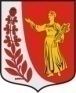    СОВЕТ  ДЕПУТАТОВ                                                                                                    МУНИЦИПАЛЬНОГО ОБРАЗОВАНИЯ«ПУДОМЯГСКОЕ СЕЛЬСКОЕ ПОСЕЛЕНИЕ»ГАТЧИНСКОГО МУНИЦИПАЛЬНОГО РАЙОНАЛЕНИНГРАДСКОЙ ОБЛАСТИР Е Ш Е Н И Еот «17» сентября 2019 года                                                                                        №4Об образовании постоянных комиссий совета депутатов муниципального образования «Пудомягское сельское поселение» Гатчинского муниципального района Ленинградской областиВ соответствии с решениями совета депутатов муниципального образования «Пудомягское сельское поселение» Гатчинского муниципального района Ленинградской области от 15.11.2005. «Об утверждении Положения о постоянных  и временных комиссиях совета депутатов Пудомягского сельского поселения Гатчинского муниципального района», от 22.10.2014 г. №5 «Об утверждении Регламента совета депутатов Пудомягского сельского поселения» (с изм.от 17.06.2019.), совет депутатов Пудомягского сельского поселения                                                Р Е Ш И Л :1. Образовать постоянную комиссию совета депутатов муниципального образования «Пудомягское сельское поселение» Гатчинского муниципального района Ленинградской области по вопросам бюджетной, экономической политики и местного самоуправления в количестве 5 человек.1.1. В состав постоянной комиссии совета депутатов муниципального образования «Пудомягское сельское поселение» Гатчинского муниципального района Ленинградской области по вопросам бюджетной, экономической политики и местного самоуправления избрать следующих депутатов:2. Образовать постоянную комиссию совета депутатов муниципального образования «Пудомягское сельское поселение» Гатчинского муниципального района Ленинградской области по вопросам жилищно-коммунального хозяйства в количестве 5 человек.2.1. В состав постоянной комиссии совета депутатов муниципального образования «Пудомягское сельское поселение» Гатчинского муниципального района Ленинградской области по вопросам жилищно-коммунального хозяйства избрать следующих депутатов:3. Образовать постоянную комиссию совета депутатов муниципального образования «Пудомягское сельское поселение» Гатчинского муниципального района Ленинградской области по социальным вопросам в количестве 5 человек.3.1. В состав постоянной комиссии совета депутатов муниципального образования «Пудомягское сельское поселение» Гатчинского муниципального района Ленинградской области по социальным вопросам избрать следующих депутатов:3. Решение вступает в силу с момента принятия.Глава Пудомягского сельского поселения                                                             Л.И.Буянова№п/пФамилия, имя, отчество1 Алексеев Александр Анатольевич2 Горин Антон Сергеевич3 Михалап Александр Владимирович4 Пименов Валерий Михайлович5 Хохлин Николай Леонидович№п/пФамилия, имя, отчество1 Алексеев Александр Анатольевич2 Горин Антон Сергеевич3 Семенников Иван Сергеевич4 Сикотина Алена Сергеевна5 Хохлин Николай Леонидович№п/пФамилия, имя, отчество1 Волкова Алена Сергеевна2 Кувшинова Татьяна Ивановна3 Семенников Иван Сергеевич4 Сикотина Алена Сергеевна5 Пименов Валерий Михайлович